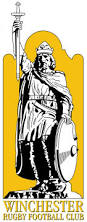 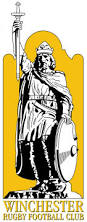 The Club acknowledges its responsibility to safeguard the welfare of all children and vulnerable adults involved in the Club from harm.  The Club confirms that it adheres to the Rugby Football Union’s Safeguarding Policy and the procedures, practices and guidelines and endorse and adopt the Policy Statement contained in that document.A child is anyone under the age of 18 engaged in any rugby union activity.  However, where a 17 year old male player is playing in the adult game it is essential that every reasonable precaution is taken to ensure his safety and wellbeing are protected.The Key Principles of the RFU Safeguarding Children & Vulnerable Adults Policy are that:The welfare of the child or vulnerable adult (as appropriate) is, and must always be, paramount to any other considerations.All participants regardless of age, gender, ability or disability, race, faith, culture, size, shape, language or sexual identity have the right to protection from abuse or harm.All allegations or suspicions of abuse, neglect, harm and poor practice will be taken seriously and responded to swiftly, fairly and appropriately.Working in partnership with other organisations, statutory agencies, parents, carers, children and young people is essential for the welfare of children and young people.Children have a right to expect support, and personal and social development delivered by an appropriately recruited, vetted and managed in relation to their participation in rugby union, whether they are playing, volunteering or officiating in the community or professional areas of the sport.The Club recognises that all children have the right to participate in sport in a safe, positive and enjoyable environment whilst at the same time being protected from abuse, neglect, and harm and poor practice.  The Club recognises that this is the responsibility of everyone involved, in whatever capacity, at the club.The Club will implement and comply with the RFU Code of Conduct and the Codes of Conduct for Coaches, Spectators and Officials as appropriate.  The Club will ensure its spectators, parents, members and officials are all aware of and have accepted the club Photographic Policy as set out on the club website.The Club will endeavour to comply with the Guidance for Websites as set out on the club website The Club Safeguarding Officer is Celia Bailey whose contact details appear on the “Safeguarding” page of the Club’s website.  If you witness or are aware of an incident where the welfare of a child or vulnerable adult has been put at risk you must in the first instance inform the Club Safeguarding Officer.  She will then inform the Hampshire Safeguarding Manager and the RFU Safeguarding Executive.  If an incident involves the Club Safeguarding Officer you should inform Mark Castle who is the Chairman of the Club and the RFU Safeguarding Executive. ??All members of the Club who have a regular supervisory contact with children or a management responsibility for those working with children must undertake an RFU DBS disclosure. The Club will ensure that all its members, whether they are coaches, parents, players or officials will comply with the Best Practice Guidance as issued by the RFU.  In summary, the following are NOT acceptable and will be treated seriously by the club and may result in disciplinary action being taken by the club, or the RFU:Working alone with a child, children, vulnerable adult, or adults.Consuming alcohol whilst responsible for children or vulnerable adults.Providing alcohol to children or allowing its supply.Smoking in the presence of children.Humiliating children or vulnerable adults.Inappropriate or unnecessary physical contact with a child or vulnerable adult.Participating in, or allowing, contact or physical games with children or vulnerable adults.Having an intimate or sexual relationship with any child or vulnerable adult developed as a result of being in a ‘position of trust.’Making sexually explicit comments or sharing sexually explicit material.The Club manages the changing facilities and arranges for them to be supervised by two adults (RFU DBS checked) of the appropriate gender for the players using the facilities.  The Club ensures that all its coaches, parents, officials and spectators are aware that adults must not change at the same time, using the same facilities as children or vulnerable adults.  The Club will ensure that its coaching staff will receive the support and training considered appropriate to their position and role.  The RFU “Managing Challenging Behaviour” (available on the club website) Any events held on the Club’s premises must comply with this Policy and if appropriate a Safeguarding Plan should be discussed and circulated to those affected.  Any tours, overseas or domestic, undertaken by the Club must comply with the relevant RFU Regulations and Guidance relating to tours.